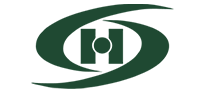 Hightower High School Band Booster Organization General Meeting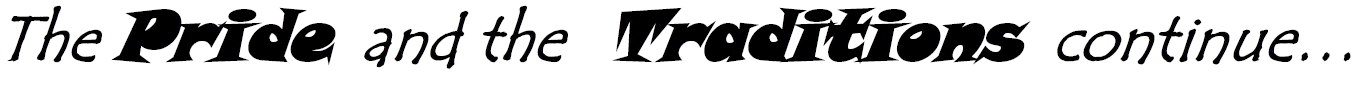 www.canenationband.comSeptember 28, 2022Establish Quorum, Call to Order: 6:07pm by L. BaileySecretary’s Report:  Printed copies of meeting minutes are available during meeting.  Also available on website. Treasurer’s Report:	Beginning Balance as of September 28, 2022: $51,394.66				Income: $12,253.77 Expenses: $9,419.98				Ending Balance as of September 28, 2022: $51,394.66President’s Report:Charms- sign up if you haven’t been receiving information/emailsCheck the website https://www.charmsoffice.com for the calendar (directions on how to sync to phone)Events this week- 1) full band rehearsals 3:30-5:30 Monday, Wednesday, Thursday and Friday with clinician Mr. Morrison today 9/28/2022 2) no Football game this week 3) US Bands South Houston Contest Saturday 10/1/2022 Itinerary was sent via email, at the contest lunch and dinner will be served, please make sure they eat breakfast before dropping off in the morning (will badges for volunteers be available)Fall Fundraising: First fundraiser (Homecoming Mums/Garters) is almost at an end. There are still 2 opportunities left to volunteer. Link provided below:           https://www.signupgenius.com/go/30E0C44ACAC22A3FD0-mumand        (if approved will use band hall on 10/4/2022 to make mums from 4-7pm)Next Fall Fundraisers:           Double Good Popcorn 10/24/2022-11/11/2022          Wreaths Across American 11/1/2022-11/30/2022          *Amazon and Kroger fundraisers are still ongoingPink Out Shirts are currently on sale for the pink out game $10 s-xl, $11 2xl, $13 3xl (Options are on cane nation website-booster club-shirt options)Cane Nation website is being updatedCharms accounts are being updated-if you have any questions, in regards to your account please send email to canenationband@gmail.comVATRE Election is in November 2022!Other Officer Reports:Disney Trip:          -Payments began September 1st         - Link was sent via email to set up full payment or installments          -Trip Dates March 10th-15th          -Cost $1445 (includes insurance)          -Booster will provide 4 meals (1 dinner, 2 breakfasts, 1 lunch)          -Currently there are 58 students attending    •  We are currently accepting snack donations. Please drop off in the Band              Hall. Make sure they are individually wrapped/pre-packaged items.         1. granola bars         2. fruit snacks         3. chips         4. juice boxes         5. goldfish         6. cheez-itsCommittee Reports:Upcoming Events:        No Rehearsal on 10/4/2022                                      Homecoming Game 10/7/2022                                      Katy Marching Contest 10/8/2022                                      Holiday No School 10/10/2022                                      FBISD Band Night 10/12/2022                                      Football Game vs George Ranch 10/14/2022                                      Saturday Rehearsal 10/15/2022                                      UIL Marching Contest 10/18/2022                                      Football Game vs Elkins 10/20/2022 (8th grade night)                                      General Meeting 10/25/2022                                      Football Game vs Clements 10/27/2022                                      UIL 6A Area Marching Contest 10/29/2022                                      No School 10/31/2022Principal & Directors Report:Updates EventsOld Business:Make sure everyone has submitted their background check who would like to volunteer.https://www.fortbendisd.com//site/Default.aspx?PageID=828New Business:QuestionsAdjournment   6:50pmMinutes taken by L. Bailey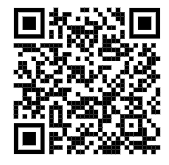 Criminal History Application Link Forward Approval Email to canenationband@gmail.com 